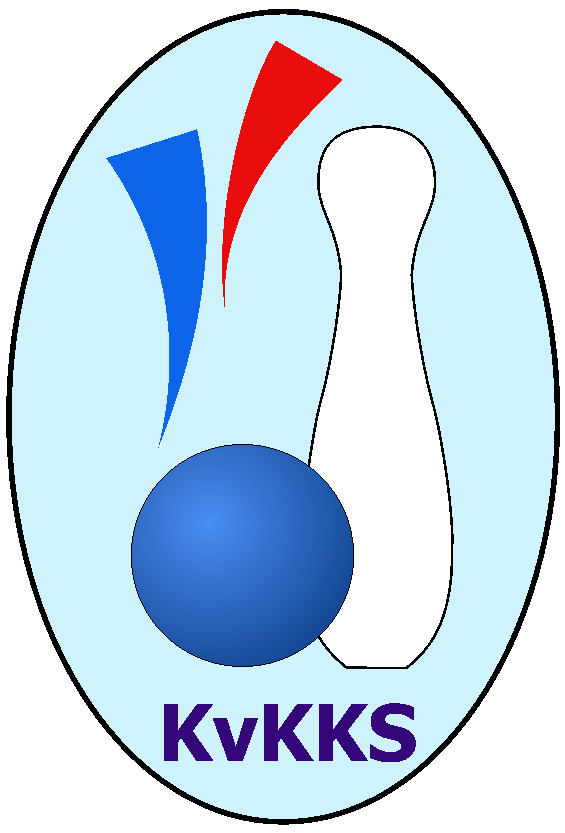 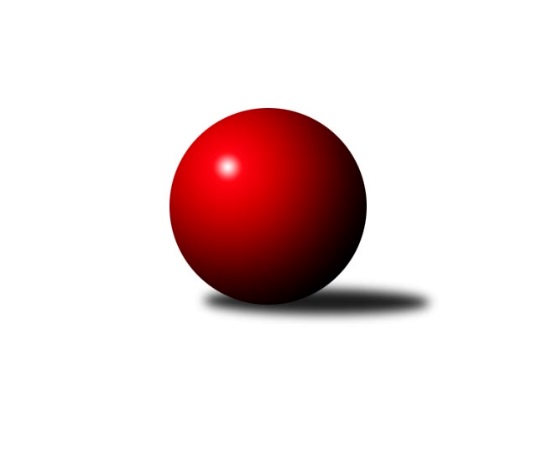 Č.18Ročník 2019/2020	7.3.2020Nejlepšího výkonu v tomto kole: 2834 dosáhlo družstvo: Loko Cheb A Západočeská divize 2019/2020Výsledky 18. kolaSouhrnný přehled výsledků:TJ Jáchymov	- Kuželky Ji.Hazlov B	14:2	2612:2519		7.3.TJ Havlovice 	- Kuž.Holýšov B	14:2	2730:2502		7.3.Loko Cheb A 	- TJ Dobřany A	14:2	2834:2599		7.3.Sokol Útvina	- Slovan K.Vary B	4:12	2480:2523		7.3.TJ Baník Stříbro	- Kuž.Holýšov A	3:13	2546:2612		7.3.SKK Karlovy Vary A	- Loko Cheb B 	13:3	2661:2570		7.3.Tabulka družstev:	1.	Sokol Útvina	18	10	1	7	162 : 126	2569	21	2.	Loko Cheb A	18	10	1	7	152 : 136	2535	21	3.	Kuželky Ji.Hazlov B	18	8	4	6	150 : 138	2550	20	4.	Loko Cheb B	18	9	1	8	155 : 133	2538	19	5.	SKK Karlovy Vary A	18	9	1	8	145 : 143	2545	19	6.	TJ Havlovice	18	9	0	9	159 : 129	2560	18	7.	Kuž.Holýšov A	18	8	2	8	146 : 142	2561	18	8.	Kuž.Holýšov B	18	8	2	8	140 : 148	2556	18	9.	Slovan K.Vary B	18	7	3	8	135 : 153	2558	17	10.	TJ Baník Stříbro	18	8	0	10	122 : 166	2488	16	11.	TJ Jáchymov	18	7	1	10	124 : 164	2561	15	12.	TJ Dobřany A	18	6	2	10	138 : 150	2532	14Podrobné výsledky kola:	 TJ Jáchymov	2612	14:2	2519	Kuželky Ji.Hazlov B	Ivana Nová	 	 218 	 206 		424 	 2:0 	 422 	 	211 	 211		Pavel Repčík	Miroslav Vlček	 	 217 	 225 		442 	 2:0 	 400 	 	190 	 210		Andrea Špačková	Zdeněk Hlavatý	 	 215 	 221 		436 	 2:0 	 410 	 	199 	 211		Pavel Benčík	Dana Blaslová *1	 	 185 	 234 		419 	 0:2 	 457 	 	221 	 236		Petr Haken	Irena Živná	 	 226 	 229 		455 	 2:0 	 406 	 	200 	 206		Jana Komancová	Jiří Šrek	 	 234 	 202 		436 	 2:0 	 424 	 	197 	 227		Michael Wittwarrozhodčí: Miroslav Vlček střídání: *1 od 51. hodu Martin KuchařNejlepší výkon utkání: 457 - Petr Haken	 TJ Havlovice 	2730	14:2	2502	Kuž.Holýšov B	Ivona Palacká	 	 240 	 235 		475 	 2:0 	 440 	 	211 	 229		Bedřich Horka	Petra Vařechová	 	 223 	 255 		478 	 2:0 	 380 	 	188 	 192		Vlastimil Kraus	Adam Ticháček	 	 200 	 234 		434 	 2:0 	 399 	 	188 	 211		Josef Vdovec	Miloš Černohorský	 	 225 	 199 		424 	 0:2 	 427 	 	203 	 224		Petr Ježek	Pavel Pivoňka	 	 212 	 223 		435 	 2:0 	 429 	 	201 	 228		Tomáš Lukeš	Tibor Palacký	 	 242 	 242 		484 	 2:0 	 427 	 	194 	 233		Miroslav Martínekrozhodčí: Pavel Pivoňka Nejlepší výkon utkání: 484 - Tibor Palacký	 Loko Cheb A 	2834	14:2	2599	TJ Dobřany A	František Douša	 	 219 	 241 		460 	 2:0 	 437 	 	209 	 228		Vojtěch Kořan	Vladimír Krýsl	 	 186 	 227 		413 	 0:2 	 443 	 	233 	 210		Josef Dvořák	Iveta Heřmanová	 	 245 	 258 		503 	 2:0 	 410 	 	211 	 199		Marek Smetana	Zdeněk Eichler	 	 208 	 231 		439 	 2:0 	 404 	 	190 	 214		Petr Kučera	Ladislav Lipták	 	 251 	 277 		528 	 2:0 	 446 	 	214 	 232		Otto Sloup	Jiří Nováček	 	 239 	 252 		491 	 2:0 	 459 	 	221 	 238		Michal Lohrrozhodčí: Ladislav Lipták Nejlepší výkon utkání: 528 - Ladislav Lipták	 Sokol Útvina	2480	4:12	2523	Slovan K.Vary B	Zdeněk Kříž st.	 	 219 	 239 		458 	 2:0 	 385 	 	191 	 194		Andrea Ječmenová *1	Vlastimil Hlavatý	 	 192 	 226 		418 	 0:2 	 425 	 	219 	 206		Johannes Luster	Jaroslav Dobiáš	 	 183 	 193 		376 	 0:2 	 426 	 	217 	 209		Tomáš Beck ml.	Václav Vlček	 	 195 	 206 		401 	 0:2 	 432 	 	216 	 216		Tomáš Beck st.	Stanislav Veselý	 	 216 	 214 		430 	 2:0 	 364 	 	187 	 177		Petr Beseda	Václav Kříž ml.	 	 200 	 197 		397 	 0:2 	 491 	 	241 	 250		Václav Hlaváč st.rozhodčí: Patkaň Jaroslav střídání: *1 od 51. hodu Daniela StašováNejlepší výkon utkání: 491 - Václav Hlaváč st.	 TJ Baník Stříbro	2546	3:13	2612	Kuž.Holýšov A	Vladimír Šraga	 	 201 	 189 		390 	 0:2 	 413 	 	189 	 224		Martin Šlajer	Karel Smrž	 	 209 	 192 		401 	 0:2 	 428 	 	201 	 227		Jakub Janouch	Pavel Treppesch	 	 200 	 212 		412 	 0:2 	 417 	 	207 	 210		Daniel Šeterle	Jan Čech	 	 225 	 233 		458 	 2:0 	 453 	 	250 	 203		Jan Myslík	Bernard Vraniak	 	 209 	 224 		433 	 0:2 	 449 	 	233 	 216		Jiří Šlajer	Václav Loukotka	 	 237 	 215 		452 	 1:1 	 452 	 	228 	 224		Jan Laksarrozhodčí: Vladimír Šraga Nejlepší výkon utkání: 458 - Jan Čech	 SKK Karlovy Vary A	2661	13:3	2570	Loko Cheb B 	Jiří Hojsák	 	 235 	 214 		449 	 2:0 	 425 	 	206 	 219		Lenka Pivoňková	Ivan Žaloudík	 	 223 	 239 		462 	 2:0 	 448 	 	229 	 219		Hana Berkovcová	Jan Vank	 	 239 	 207 		446 	 2:0 	 394 	 	211 	 183		Dagmar Rajlichová	Petr Čolák	 	 214 	 203 		417 	 0:2 	 435 	 	216 	 219		Miroslav Pivoňka	Lubomír Martínek	 	 233 	 217 		450 	 1:1 	 450 	 	216 	 234		Petr Rajlich	Josef Ženíšek	 	 218 	 219 		437 	 2:0 	 418 	 	207 	 211		Josef Chrastilrozhodčí: Jiří Hojsák Nejlepší výkon utkání: 462 - Ivan ŽaloudíkPořadí jednotlivců:	jméno hráče	družstvo	celkem	plné	dorážka	chyby	poměr kuž.	Maximum	1.	Ladislav Lipták 	Loko Cheb A 	465.03	308.8	156.2	1.2	7/8	(535)	2.	Michael Martínek 	Kuž.Holýšov B	459.00	313.1	145.9	2.7	6/9	(521)	3.	Petr Haken 	Kuželky Ji.Hazlov B	458.06	304.7	153.3	2.7	9/9	(497)	4.	Zdeněk Kříž  st.	Sokol Útvina	457.64	301.3	156.3	2.9	7/8	(494)	5.	Petr Rajlich 	Loko Cheb B 	445.97	297.4	148.6	3.5	8/8	(508)	6.	Pavel Sloup 	TJ Dobřany A	440.64	299.9	140.7	3.0	6/7	(488)	7.	Jan Kříž 	Sokol Útvina	440.63	298.3	142.3	3.1	6/8	(473)	8.	Michael Wittwar 	Kuželky Ji.Hazlov B	439.12	299.0	140.1	3.8	9/9	(490)	9.	Jiří Šrek 	TJ Jáchymov	438.86	298.1	140.7	3.7	8/8	(459)	10.	Tibor Palacký 	TJ Havlovice 	438.20	300.3	137.9	5.4	7/7	(533)	11.	Jan Myslík 	Kuž.Holýšov A	435.95	302.8	133.2	6.0	6/7	(472)	12.	Jan Kubík 	Loko Cheb A 	435.57	295.1	140.4	4.0	7/8	(489)	13.	Kamil Bláha 	Kuželky Ji.Hazlov B	435.14	300.4	134.7	7.4	6/9	(486)	14.	Irena Živná 	TJ Jáchymov	434.94	288.1	146.8	3.6	8/8	(455)	15.	Bedřich Horka 	Kuž.Holýšov B	434.64	287.5	147.1	3.8	9/9	(467)	16.	Jiří Šlajer 	Kuž.Holýšov A	434.57	293.5	141.1	3.2	7/7	(502)	17.	Josef Ženíšek 	SKK Karlovy Vary A	434.26	297.4	136.9	4.9	8/8	(483)	18.	Petr Čolák 	SKK Karlovy Vary A	434.09	292.5	141.6	4.6	8/8	(483)	19.	Johannes Luster 	Slovan K.Vary B	433.22	295.5	137.7	5.1	8/8	(466)	20.	Jakub Janouch 	Kuž.Holýšov A	432.99	293.1	139.9	5.4	7/7	(481)	21.	Tomáš Beck  ml.	Slovan K.Vary B	432.57	292.1	140.4	4.9	7/8	(468)	22.	Vlastimil Hlavatý 	Sokol Útvina	432.08	292.2	139.9	4.2	8/8	(461)	23.	Tomáš Lukeš 	Kuž.Holýšov B	432.05	303.5	128.6	8.0	8/9	(484)	24.	Michal Lohr 	TJ Dobřany A	430.88	298.1	132.8	5.8	6/7	(459)	25.	Vladimír Rygl 	TJ Havlovice 	429.61	294.1	135.5	5.4	7/7	(479)	26.	Petr Kučera 	TJ Dobřany A	429.46	291.0	138.4	3.6	5/7	(479)	27.	Martin Šlajer 	Kuž.Holýšov A	429.25	294.0	135.2	6.9	6/7	(487)	28.	Ivana Nová 	TJ Jáchymov	429.08	296.9	132.2	6.5	7/8	(458)	29.	Zdeněk Hlavatý 	TJ Jáchymov	428.78	295.1	133.7	6.9	8/8	(463)	30.	Miloš Černohorský 	TJ Havlovice 	428.14	300.1	128.1	6.8	7/7	(462)	31.	Václav Kříž  ml.	Sokol Útvina	428.08	293.7	134.3	4.9	8/8	(469)	32.	František Průša 	Slovan K.Vary B	427.46	295.3	132.2	5.7	7/8	(481)	33.	Jan Čech 	TJ Baník Stříbro	427.28	298.1	129.2	6.4	9/9	(491)	34.	Jiří Jaroš 	Loko Cheb B 	427.18	291.6	135.6	5.4	8/8	(477)	35.	Lubomír Martínek 	SKK Karlovy Vary A	427.08	298.4	128.7	5.9	8/8	(467)	36.	Jan Vank 	SKK Karlovy Vary A	426.64	291.1	135.6	4.8	7/8	(470)	37.	Jan Laksar 	Kuž.Holýšov A	426.57	290.2	136.3	4.6	7/7	(471)	38.	Bernard Vraniak 	TJ Baník Stříbro	426.17	291.8	134.4	3.9	9/9	(458)	39.	Pavel Pivoňka 	TJ Havlovice 	425.79	295.1	130.7	5.5	7/7	(475)	40.	Vojtěch Kořan 	TJ Dobřany A	423.59	289.3	134.3	5.8	7/7	(465)	41.	Dagmar Rajlichová 	Loko Cheb B 	423.23	289.0	134.3	5.6	8/8	(487)	42.	Daniela Stašová 	Slovan K.Vary B	423.19	291.9	131.3	6.5	6/8	(457)	43.	Dana Blaslová 	TJ Jáchymov	423.11	291.5	131.6	6.7	8/8	(467)	44.	Josef Vdovec 	Kuž.Holýšov B	423.04	286.2	136.9	5.3	7/9	(480)	45.	Miroslav Pivoňka 	Loko Cheb B 	422.83	286.9	135.9	5.6	6/8	(455)	46.	Pavel Repčík 	Kuželky Ji.Hazlov B	422.34	296.1	126.3	7.0	8/9	(467)	47.	Petr Beseda 	Slovan K.Vary B	421.52	291.9	129.7	7.6	7/8	(467)	48.	Zdeněk Eichler 	Loko Cheb A 	421.25	293.7	127.5	5.6	6/8	(439)	49.	Josef Dvořák 	TJ Dobřany A	421.20	289.1	132.1	6.3	7/7	(464)	50.	Petr Ježek 	Kuž.Holýšov B	420.90	290.8	130.2	8.8	8/9	(474)	51.	Lenka Pivoňková 	Loko Cheb B 	420.29	293.5	126.8	7.6	8/8	(502)	52.	Jana Komancová 	Kuželky Ji.Hazlov B	418.66	291.6	127.1	7.5	8/9	(481)	53.	Miroslav Martínek 	Kuž.Holýšov B	418.56	288.0	130.6	6.9	9/9	(456)	54.	Andrea Ječmenová 	Slovan K.Vary B	416.83	286.2	130.6	6.3	6/8	(469)	55.	Václav Loukotka 	TJ Baník Stříbro	415.59	289.3	126.3	5.3	9/9	(517)	56.	Jiří Hojsák 	SKK Karlovy Vary A	414.64	282.0	132.6	6.9	8/8	(466)	57.	Hana Berkovcová 	Loko Cheb B 	414.05	288.5	125.6	4.8	7/8	(487)	58.	Pavel Benčík 	Kuželky Ji.Hazlov B	413.18	292.6	120.6	6.2	8/9	(455)	59.	Marek Smetana 	TJ Dobřany A	413.13	287.8	125.3	7.1	7/7	(458)	60.	Stanislav Veselý 	Sokol Útvina	411.16	285.6	125.6	7.1	8/8	(451)	61.	Pavel Treppesch 	TJ Baník Stříbro	409.57	285.8	123.7	7.2	9/9	(447)	62.	Vlastimil Kraus 	Kuž.Holýšov B	408.73	284.1	124.6	5.7	7/9	(455)	63.	Pavel Schubert 	Loko Cheb A 	407.65	285.4	122.3	6.9	8/8	(483)	64.	Martin Kuchař 	TJ Jáchymov	405.31	288.8	116.5	10.1	7/8	(454)	65.	Jaroslav Dobiáš 	Sokol Útvina	404.09	286.0	118.1	8.0	8/8	(448)	66.	Vladimír Krýsl 	Loko Cheb A 	401.91	281.0	120.9	8.1	8/8	(425)	67.	Vladimír Šraga 	TJ Baník Stříbro	396.95	280.4	116.5	8.7	7/9	(454)	68.	Stanislav Šlajer 	Kuž.Holýšov A	391.28	276.9	114.4	9.6	5/7	(436)		Václav Hlaváč  st.	Slovan K.Vary B	499.22	319.1	180.1	1.0	3/8	(536)		Jiří Nováček 	Loko Cheb A 	459.86	294.4	165.4	2.0	1/8	(491)		Ivona Palacká 	TJ Havlovice 	457.33	310.7	146.7	6.7	1/7	(475)		František Douša 	Loko Cheb A 	451.07	300.1	151.0	3.9	3/8	(499)		Miroslav Lukáš 	TJ Havlovice 	447.00	307.0	140.0	2.0	1/7	(447)		Miroslav Handšuh 	Slovan K.Vary B	446.50	313.0	133.5	4.5	1/8	(461)		Iveta Heřmanová 	Loko Cheb A 	446.40	311.9	134.5	6.0	3/8	(504)		Otto Sloup 	TJ Dobřany A	446.00	305.0	141.0	8.0	1/7	(446)		Tomáš Beck  st.	Slovan K.Vary B	440.33	305.9	134.4	6.2	3/8	(466)		Bohumil Jirka 	Kuž.Holýšov A	438.00	290.5	147.5	4.0	1/7	(447)		Petra Vařechová 	TJ Havlovice 	436.73	300.9	135.8	6.3	3/7	(478)		Jaroslav Harančík 	TJ Baník Stříbro	435.40	298.6	136.8	4.1	4/9	(464)		Miroslav Vlček 	TJ Jáchymov	435.30	299.8	135.5	5.4	4/8	(455)		Ivan Žaloudík 	SKK Karlovy Vary A	434.75	294.0	140.8	2.8	2/8	(462)		Andrea Strejcová 	TJ Havlovice 	433.78	291.8	142.0	3.2	3/7	(447)		Václav Vlček 	Sokol Útvina	431.17	292.6	138.6	5.3	4/8	(456)		Marcel Toužimský 	Slovan K.Vary B	429.50	298.5	131.0	6.8	3/8	(467)		Jiří Mitáček  ml.	SKK Karlovy Vary A	428.94	289.9	139.0	4.6	3/8	(480)		Lukáš Jírovec 	TJ Havlovice 	428.67	297.7	131.0	4.7	3/7	(453)		Daniel Šeterle 	Kuž.Holýšov A	428.40	289.0	139.4	3.9	4/7	(480)		Milan Laksar 	Kuž.Holýšov A	427.94	296.0	132.0	6.1	4/7	(473)		Adolf Klepáček 	Loko Cheb B 	426.50	300.3	126.3	6.0	2/8	(431)		Josef Chrastil 	Loko Cheb A 	424.50	291.4	133.1	5.6	5/8	(457)		Vít Červenka 	Sokol Útvina	422.60	286.4	136.2	4.5	2/8	(444)		Adam Ticháček 	TJ Havlovice 	420.50	294.5	126.0	4.5	1/7	(434)		Josef Nedoma 	TJ Havlovice 	419.50	300.5	119.0	6.0	2/7	(422)		František Zůna 	TJ Havlovice 	418.21	296.6	121.6	8.2	4/7	(459)		Jiří Rádl 	TJ Havlovice 	416.00	301.0	115.0	12.0	1/7	(434)		Pavel Boháč 	SKK Karlovy Vary A	415.90	290.2	125.8	9.1	4/8	(465)		Jiří Kalista 	TJ Havlovice 	415.00	290.0	125.0	6.0	1/7	(415)		Pavel Feksa 	Loko Cheb B 	414.33	294.8	119.5	5.8	2/8	(439)		Martin Andrš 	TJ Baník Stříbro	408.50	290.0	118.5	8.0	2/9	(424)		Koloman Lázok 	TJ Dobřany A	408.00	275.0	133.0	6.0	1/7	(408)		Marek Eisman 	TJ Dobřany A	407.00	282.5	124.5	6.5	2/7	(422)		Pavel Basl 	TJ Baník Stříbro	407.00	289.5	117.5	10.0	4/9	(453)		Luboš Špís 	TJ Dobřany A	406.75	290.0	116.8	5.8	4/7	(413)		Eva Nováčková 	Loko Cheb B 	405.00	288.8	116.3	9.0	4/8	(420)		Martin Krištof 	TJ Dobřany A	402.33	276.7	125.7	4.7	3/7	(425)		Karel Smrž 	TJ Baník Stříbro	401.70	282.9	118.8	8.0	5/9	(441)		Robert Žalud 	Slovan K.Vary B	401.67	285.0	116.7	10.0	3/8	(414)		Andrea Špačková 	Kuželky Ji.Hazlov B	401.38	286.8	114.6	10.3	4/9	(440)		Pavlína Stašová 	Slovan K.Vary B	401.00	278.0	123.0	6.0	1/8	(401)		Ladislav Martínek 	TJ Jáchymov	400.00	285.0	115.0	15.0	1/8	(400)		Miroslav Budil 	Loko Cheb A 	395.00	280.0	115.0	8.5	2/8	(418)		Libor Kupka 	SKK Karlovy Vary A	390.00	284.0	106.0	12.0	1/8	(390)		Daniel Hussar 	Loko Cheb A 	382.67	267.7	115.0	9.3	3/8	(387)		Václav Střeska 	Kuželky Ji.Hazlov B	380.50	285.0	95.5	11.5	2/9	(384)		Pavel Bránický 	Kuželky Ji.Hazlov B	378.00	280.0	98.0	13.0	1/9	(378)		Jiří Baloun 	TJ Dobřany A	376.00	265.0	111.0	10.0	1/7	(376)		Ivana Lukášová 	TJ Havlovice 	372.00	274.0	98.0	12.0	1/7	(372)		Klára Perglerová 	Kuželky Ji.Hazlov B	371.00	265.0	106.0	10.0	1/9	(371)		Martin Šubrt 	TJ Havlovice 	368.00	253.0	115.0	11.0	1/7	(368)		Jaroslav Patkaň 	Sokol Útvina	362.00	272.0	90.0	13.0	1/8	(362)		Jakub Růžička 	Loko Cheb B 	354.00	266.0	88.0	16.0	1/8	(354)		Jiří Mitáček  st.	SKK Karlovy Vary A	353.00	255.0	98.0	11.0	1/8	(353)		Jan Adam 	Loko Cheb A 	329.00	269.0	60.0	20.0	1/8	(329)Sportovně technické informace:Starty náhradníků:registrační číslo	jméno a příjmení 	datum startu 	družstvo	číslo startu18105	Petra Vařechová	07.03.2020	TJ Havlovice 	3x21541	Ivona Palacká	07.03.2020	TJ Havlovice 	3x23387	Karel Smrž	07.03.2020	TJ Baník Stříbro	5x2099	Ivan Žaloudík	07.03.2020	SKK Karlovy Vary A	4x20021	Adam Ticháček	07.03.2020	TJ Havlovice 	2x3569	Otto Sloup	07.03.2020	TJ Dobřany A	1x22605	Josef Chrastil	07.03.2020	Loko Cheb B 	2x19410	Jiří Nováček	07.03.2020	Loko Cheb A 	2x
Hráči dopsaní na soupisku:registrační číslo	jméno a příjmení 	datum startu 	družstvo	Program dalšího kola:Nejlepší šestka kola - absolutněNejlepší šestka kola - absolutněNejlepší šestka kola - absolutněNejlepší šestka kola - absolutněNejlepší šestka kola - dle průměru kuželenNejlepší šestka kola - dle průměru kuželenNejlepší šestka kola - dle průměru kuželenNejlepší šestka kola - dle průměru kuželenNejlepší šestka kola - dle průměru kuželenPočetJménoNázev týmuVýkonPočetJménoNázev týmuPrůměr (%)Výkon11xLadislav LiptákLoko Cheb A5284xVáclav Hlaváč st.Slovan KV B121.584915xIveta HeřmanováLoko Cheb A50310xLadislav LiptákLoko Cheb A119.175282xJiří NováčekLoko Cheb A4913xIveta HeřmanováLoko Cheb A113.535034xVáclav Hlaváč st.Slovan KV B4918xZdeněk Kříž st.So.Útvina113.414588xTibor PalackýHavlovice A4849xTibor PalackýHavlovice A113.154841xPetra VařechováHavlovice A4781xPetra VařechováHavlovice A111.75478